Základní škola a mateřská škola Živanice, okres Pardubice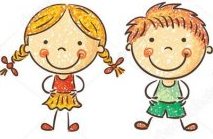 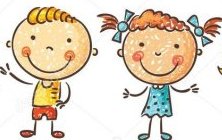 vyhlašuje                                         PŘIJÍMACÍ ŘÍZENÍ DO MŠ pro školní rok  2021/2022 dne4. 5. 2021 od 8 hodin do 17 hodin.K zápisu potřebujete:Vyplněnou žádost o přijetíPotvrzení od lékaře o způsobilosti dítěteDoklad totožnosti zákonného zástupceRodný list dítěte k nahlédnutíTiskopisy ( žádost o přijetí do MŠ a potvrzení od lékaře) jsou  k vyzvednutí v boxu u MŠ a to od  6. 4 . 2021.Případné dotazy zodpovíme na telefonním čísle:  773 131 640                            															            Mgr. Luboš Jirák															        ředitel ZŠ a MŠ Živanice		